Akceptace objednávky (datum + razítko + podpis dodavatele): Antonín Michalčák, dne 11.10.2019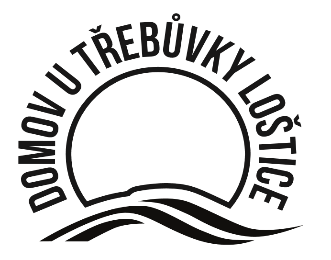 Domov u Třebůvky Loštice, příspěvková organizace
789 83 Loštice, Hradská 113/5  e-mail: domov@utrebuvky.cz
IČ 75004020  DIČ CZ75004020 číslo účtu: xxxxxxxxxx  KS Ostrava: Pr 800Domov u Třebůvky Loštice, příspěvková organizace
789 83 Loštice, Hradská 113/5  e-mail: domov@utrebuvky.cz
IČ 75004020  DIČ CZ75004020 číslo účtu: xxxxxxxxxx  KS Ostrava: Pr 800Domov u Třebůvky Loštice, příspěvková organizace
789 83 Loštice, Hradská 113/5  e-mail: domov@utrebuvky.cz
IČ 75004020  DIČ CZ75004020 číslo účtu: xxxxxxxxxx  KS Ostrava: Pr 800Domov u Třebůvky Loštice, příspěvková organizace
789 83 Loštice, Hradská 113/5  e-mail: domov@utrebuvky.cz
IČ 75004020  DIČ CZ75004020 číslo účtu: xxxxxxxxxx  KS Ostrava: Pr 800Domov u Třebůvky Loštice, příspěvková organizace
789 83 Loštice, Hradská 113/5  e-mail: domov@utrebuvky.cz
IČ 75004020  DIČ CZ75004020 číslo účtu: xxxxxxxxxx  KS Ostrava: Pr 800ZÁVAZNá OBJEDNÁVKaZÁVAZNá OBJEDNÁVKaZÁVAZNá OBJEDNÁVKaZÁVAZNá OBJEDNÁVKaZÁVAZNá OBJEDNÁVKačíslo objednávky:číslo objednávky:číslo objednávky:2019/792019/792019/79místo a termím dodání:místo a termím dodání:místo a termím dodání:DuT Loštice, 2019/říjenDuT Loštice, 2019/říjenDuT Loštice, 2019/říjendatum vystavení
09.10.2019datum vystavení
09.10.2019vyřizujeR. Rabenseiferovátelefon583 445 120telefon583 445 120interní označení306/R/2019příjemce objednávky (dodavatel): Antonín MichalčákU Hřiště 7789 85 MohelniceIČ 60976608popis objednávky:Na základě cenové nabídky ze dne 09.10.2019 u Vás objednáváme opravu montážní lávky v půdním prostoru:fošny 5 x 14 x 42 mb                                       2.780,00prkna 22 m2                                                    2.992,00montáž fošen                                                   5.080,00montáž prken                                                  2.800,00spojovací materiál                                             800,00doprava materiálu (nakládání + skládání)  2.200,00přesun hmot na staveništi                              2.800,00Výše uvedené ceny jsou bez DPH.popis objednávky:Na základě cenové nabídky ze dne 09.10.2019 u Vás objednáváme opravu montážní lávky v půdním prostoru:fošny 5 x 14 x 42 mb                                       2.780,00prkna 22 m2                                                    2.992,00montáž fošen                                                   5.080,00montáž prken                                                  2.800,00spojovací materiál                                             800,00doprava materiálu (nakládání + skládání)  2.200,00přesun hmot na staveništi                              2.800,00Výše uvedené ceny jsou bez DPH.popis objednávky:Na základě cenové nabídky ze dne 09.10.2019 u Vás objednáváme opravu montážní lávky v půdním prostoru:fošny 5 x 14 x 42 mb                                       2.780,00prkna 22 m2                                                    2.992,00montáž fošen                                                   5.080,00montáž prken                                                  2.800,00spojovací materiál                                             800,00doprava materiálu (nakládání + skládání)  2.200,00přesun hmot na staveništi                              2.800,00Výše uvedené ceny jsou bez DPH.doprava a manipulace v Kč:0,00 Kčcelková a konečná splatná částka v Kč:19.452,00 Kč + 15% DPH19.452,00 Kč + 15% DPHmísto dodání objednávky a identifikace odběratele: Domov u Třebůvky Loštice, příspěvková organizace
789 83 Loštice, Hradská 113/5 | IČ 75004020upozornění pro příjemce objednávky: Objednané zboží / objednané služby dodejte na místo dodání objednavatele. Bez uvedení úplné identifikace odběratele včetně čísla objednávky, bude vámi vystavená faktura vrácena k doplnění požadovaných údajů, tím se vystavujete opožděné úhradě faktury. Upozorňujeme, že tato objednávka podléhá zveřejnění dle Zákona o zvláštních podmínkách účinnosti některých smluv, uveřejňování těchto smluv a o registru smluv (zákon o registru smluv č. 340/2015 Sb.).místo dodání objednávky a identifikace odběratele: Domov u Třebůvky Loštice, příspěvková organizace
789 83 Loštice, Hradská 113/5 | IČ 75004020upozornění pro příjemce objednávky: Objednané zboží / objednané služby dodejte na místo dodání objednavatele. Bez uvedení úplné identifikace odběratele včetně čísla objednávky, bude vámi vystavená faktura vrácena k doplnění požadovaných údajů, tím se vystavujete opožděné úhradě faktury. Upozorňujeme, že tato objednávka podléhá zveřejnění dle Zákona o zvláštních podmínkách účinnosti některých smluv, uveřejňování těchto smluv a o registru smluv (zákon o registru smluv č. 340/2015 Sb.).místo dodání objednávky a identifikace odběratele: Domov u Třebůvky Loštice, příspěvková organizace
789 83 Loštice, Hradská 113/5 | IČ 75004020upozornění pro příjemce objednávky: Objednané zboží / objednané služby dodejte na místo dodání objednavatele. Bez uvedení úplné identifikace odběratele včetně čísla objednávky, bude vámi vystavená faktura vrácena k doplnění požadovaných údajů, tím se vystavujete opožděné úhradě faktury. Upozorňujeme, že tato objednávka podléhá zveřejnění dle Zákona o zvláštních podmínkách účinnosti některých smluv, uveřejňování těchto smluv a o registru smluv (zákon o registru smluv č. 340/2015 Sb.).vystavil:Ondřej B. Jurečka, ředitelrazítko a podpissprávce rozpočtu:Renata Rabenseiferovárazítko a podpissprávce rozpočtu:Renata Rabenseiferovárazítko a podpis